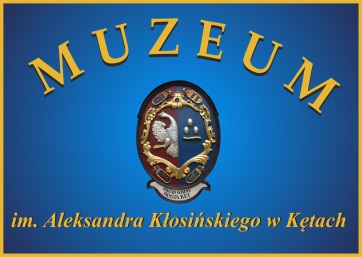 MIĘDZYNARODOWY KONKURSU PLASTYCZNY DLA DZIECI I MŁODZIEŻY„MOJA PRZYGODA W MUZEUM”Muzeum im. Aleksandra Kłosińskiego w Kętach  prowadzi wstępny etap eliminacji do Międzynarodowego Konkursu Plastycznego Dla Dzieci i Młodzieży. Specjalnie powołane Jury wyłoni zwycięzców eliminacji i przygotuje wystawę  wyróżnionych prac.CELEM KONKURSU jest pogłębienie wiedzy dzieci i młodzieży o zbiorach muzealnych różnego typu i profilu specjalistycznego, ich rodowodzie i charakterze, a także wartościach naukowych, historycznych i artystycznych; kształtowanie gustów artystycznych oraz rozwijanie upodobań plastycznych.Konkurs adresowany jest do dzieci i młodzieży w wieku od 5 do 19 lat. Uczestnicy przygotowują prace w ramach lekcji szkolnych, bądź na zajęciach w placówkach wychowawczych lub artystycznych.PRZEDMIOTEM ZAINTERESOWANIA uczestników Konkursu mogą być muzea sztuki, historyczne, archeologiczne, etnograficzne, przyrodnicze, techniki, rzemiosła, biograficzne i inne za wyjątkiem muzeów martyrologicznych.WARUNKIEM UDZIAŁU W KONKURSIE jest:poznanie zbiorów Muzeum im. Aleksandra Kłosińskiego w Kętach;wykonanie jednej lub kilku prac plastycznych (maksymalnie dwóch) związanych tematycznie z wybranym eksponatem lub zespołem eksponatów, oddających nastrój i atmosferę towarzyszącą zwiedzaniu ekspozycji muzealnej, bądź charakteryzujących specyfikę działalności muzeum.Uczestnik Konkursu powinien zatem dokonać wyboru, co z realizacji obszaru projektu wywarło na nim największe wrażenie i przedstawić to w swojej wizji artystycznej.TECHNIKA wykonanej pracy jest dowolna, jednak TEMAT pracy powinien być zainspirowany wizytą w Muzeum.Technika wykonanych prac, w tym form przestrzennych i multimediów (grafika komputerowa, film)jest dowolna, jednak temat pracy powinien być zainspirowany wizytą w muzeum w Kętach,  jako obszar realizacji Projektu. Akceptowane prace: prace na powierzchni płaskiej (malarstwo, grafika, rysunek i in.) o formacie niemniejszym niż A4 i nie większym niż A1(prac wykonanych na płaszczyźnie nie należy oprawiać ani podklejać) formy przestrzenne o wymiarze nie przekraczającym 50x50 cm. grafika komputerowa - wydruk o formacie nie mniejszym niż A4 i nie większym niż A, multimedia–płyta CD/DVD (filmy maks. do 3 min, nagrane w formacieMPEG-4)PRACE powinny zawierać następujące informacje (podane bardzo czytelnie) można również ze strony internetowej muzeum pobrać kartę zgłoszenia:nazwę Konkursupełne imię i nazwisko autora pracydokładny wiek autora pracytytuł pracynazwę i adres szkoły bądź placówki kierującej prace na Konkurspełne imię i nazwisko opiekuna plastycznegoPRAC KONKURSOWYCH NIE NALEŻY OPRAWIAĆ ANI PODKLEJAĆPrace prosimy nadsyłać pocztą na adres Muzeum lub składać osobiście w siedzibie Muzeum w Kętach, Rynek 16, do 15 maja 2014 r.Dodatkowych informacji na temat konkursu oraz warunków uczestnictwa udzielają pracownicy muzeum pod numerem telefonu  33 845 31 07.ORGANIZACJA:Grupy zainteresowane uczestnictwem w konkursie zapraszamy do Muzeum w godzinach pracy muzeum. Prosimy o wcześniejszą rezerwację dokładnego terminu. Możliwe jest zorganizowanie zwiedzania muzeum i zapoznania się w eksponatami wraz z lekcją plastyczną w sobotę 3 maja oraz niedziele od godz. 13.00-17.00, jednak po uprzednim zgłoszeniu. Rezerwacji można dokonać pod numerem telefonu 33 845 31 07.ELIMINIACJE WSTĘPNE:Jury z udziałem specjalistów oceni prace w czterech kategoriach wiekowych:5-9 lat, 10-12 lat, 13-15 lat, 16-19 lati przyzna III nagrody w każdej kategorii, oraz ewentualne wyróżnienia oraz zakwalifikuje najlepsze prace na wystawę pokonkursową. Informacje o przyznanych nagrodach, wyróżnieniach i kwalifikacji na wystawę zostaną ogłoszone na stronie internetowej muzeum www.muzeum.kety.pl do 23 maja. Nagrody dla laureatów Konkursu zostaną wręczone pod koniec maja podczas uroczystości otwarcia wystawy pokonkursowej, w Muzeum im. Aleksandra Kłosińskiego w Kętach.ZASTRZEŻENIA ORGANIZATORÓW: prace plastyczne nadesłane na Konkurs nie będą zwracane autorom i przechodzą na własność organizatorów. Organizatorzy zastrzegają sobie prawo do nieodpłatnego reprodukowania prac w celach reklamowych (w prasie, TV, katalogach, folderach, innych wydawnictwach promujących Konkurs oraz na stronie internetowej Muzeum im. Aleksandra Kłosińskiego w Kętach). Po przesłaniu prac zakwalifikowanych do etapu ogólnopolskiego do postępowania z pracami ma zastosowanie regulamin głównego organizatora tj. Muzeum Okręgowego w Toruniu. ORGANIZATORZY:Ministerstwo Kultury i Dziedzictwa Narodowego
Muzeum Okręgowe w Toruniu
Muzeum Pałac w WilanowieKARTA ZGŁOSZENIADO KONKURSU PLASTYCZNEGO PT. „MOJA PRZYGODA W MUZEUM” (ELIMINACJE WSTĘPNE )Imię i nazwisko autora pracy (numer telefonu, e-mail).......................................................................................................................................................................................................................Wiek autora ……………………………………………………………………………………..Tytuł pracy………………………………………………………………………………………Nazwa i adres (numer telefonu, e-mail) szkoły lub placówki kierującej prace na Konkurs ………………………………………………………………………………………………….………...........................................................................................................................................Imię i nazwisko opiekuna plastycznego (numer telefonu, e-mail)…..………………………….………………………….……………………………………………………………………………………………………………………………….………………………………………….Oświadczam, że zgłoszona przeze mnie twórczość jest mojego autorstwa oraz nie narusza praw autorskich. Zapoznałem/am się i respektuję Regulamin Konkursu Plastycznego „Moja Przygoda w Muzeum” (eliminacje wstępne) / W przypadku osób niepełnoletnich podpisuje opiekun prawny/.............................................   (podpis autora/opiekuna prawnego)